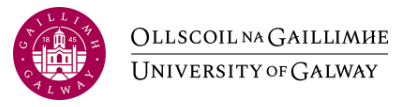 Coiste Taighde Iarchéime Tuairisc Mholta don Choláiste – Foirm GS050 Le líonadh ag an GRC i ndiaidh cruinniú athbhreithnithe le mic léinn taighde (PhD, MD agus Máistreacht Taighde) agus le seoladh chuig oifig an Choláiste chuí mar atá sonraithe i gcuid 5.8.3 de QA245Moladh an GRC maidir le Dul Chun Cinn an Mhic LéinnGheobhaidh Bord Scrúduithe na Mac Léinn Iarchéime treoir ó ‘Mholadh an GRC maidir le Dul Chun Cinn an Mhic Léinn’ i dtaobh an mac léinn a bheith ag dul ar aghaidh, nó gan bheith ag dul ar aghaidh, go dtí an chéad bhliain Acadúil eile.  Sa chás go bhfuil sé tagtha chun solais go bhfuil rannpháirtíocht, dul chun cinn agus/nó tiomantas an mhic léinn easnamhach, cuireann an GRC fógra foirmeálta maidir leis sin in iúl tríd an moladh 'Lean ar aghaidh, ach gá le tuilleadh athbhreithnithe' a dhéanamh. Tabharfar deis don mhac léinn tuairisc nuashonraithe a sheoladh isteach an athuair (bunaithe ar na moltaí atá déanta ag an GRC) agus teacht i láthair le haghaidh cruinniú eile leis an GRC (an dáta le sonrú sa tábla thíos). Féadfaidh an GRC, tar éis an athbhreithnithe bhreise seo, a mholadh go 'leanfaí ar aghaidh' nó• Aistriú chuig Clár eile (Luaigh cén Clár atá i gceist)• An clár céime taighde a fhágáil Má roghnaítear Aistriú chuig Clár Eile nó An Clár Céime Taighde a fhágáil, ní mór do chathaoirleach an GRC nó a (h)ainmní oifig an Choláiste a chur ar an eolas trí ríomhphost. A luaithe is a bhfaomhann an GRC ceachtar de na cinntí sin, agus oifig an Choláiste a bheith curtha ar an eolas, seolann an Coláiste fógra faoi cheachtar de na torthaí sin chuig an mac léinn, an príomhstiúrthóir, an Ceann Scoile, an Oifig Riaracháin Acadúil & Clárúcháin, Oifig na dTáillí, agus Oifig na gCuntas Taighde (más infheidhme).Tabhair faoi deara: Ba cheart do mhic léinn taighde a bhfuil a dteorainn ama sroichte acu (i.e. i mBliain 5, nó níos deireanaí, faoi láthair de PhD Lánaimseartha, nó Bliain 7, nó níos deireanaí, de PhD Páirtaimseartha) tuairisciú dá GRC ar bhonn RÁITHIÚIL Tá foirmeacha GS 030 agus GS 040 agus cóip den fhoirm líonta seo (GS 050) le leagan isteach agus le coinneáil ag an Riarthóir Disciplín/Scoile/Coláiste cuí.Sonraí an Mhic LéinnSonraí an Mhic LéinnSonraí an Mhic LéinnSonraí an Mhic LéinnSonraí an Mhic LéinnSonraí an Mhic LéinnSonraí an Mhic LéinnSonraí an Mhic LéinnSonraí an Mhic LéinnAinm an Mhic Léinn Uimhir Aitheantais an Mhic LéinnDisciplín taighde/réimse ábhair agus cód (0 ECTS)Tréimhse na tuairisceCineál CláirPhDMDMáistreachtBliain an chláirLánaimseartha nó PáirtaimsearthaPríomhstiúrthóirRiachtanachRiachtanachRiachtanachRiachtanachBall 1 den GRC (Cathaoirleach)RiachtanachRiachtanachRiachtanachComhstiúrthóir Ball 2 den GRCRiachtanachRiachtanachRiachtanachComhstiúrthóirBall 3 den GRCRiachtanachRiachtanachRiachtanachComhstiúrthóir ComhstiúrthóirAn bhfuil Plean Forbartha Pearsanta déanta?TÁ/NÍLTÁ/NÍLTÁ/NÍLTÁ/NÍLAn bhfuil an Oiliúint Sláine Taighde déanta agat?TÁ/NÍLTÁ/NÍLTÁ/NÍLAn ‘Mini-viva’ an cruinniú GRC seo? (más infheidhme)IS EA/NÍ hEAIS EA/NÍ hEAIS EA/NÍ hEAIS EA/NÍ hEADáta molta don ‘mini-viva’ MURAB é an cruinniú GRC seo é (más infheidhme)DátaDátaDátaTuairiscí an Mhic Léinn agus an StiúrthóraTuairiscí an Mhic Léinn agus an StiúrthóraTuairisc an Mhic Léinn & cruinniú (Tuairisc an Mhic Léinn GS030)Fuarthas GS030 agus tá athbhreithniú déanta air ag an triúr ball den GRCDéan rogha amháin thíosTÁ/NÍLTuairisc an Stiúrthóra/na Stiúrthóirí(Tuairisc an Stiúrthóra GS040)Fuarthas GS040 agus tá athbhreithniú déanta air ag an triúr ball den GRCDéan rogha amháin thíosTÁ/NÍLNótaí tráchta breise maidir le GS030, GS040 agus an cruinniú GRC (nó ‘mini-viva’ más in ionad an chruinnithe GRC atá sé)Mic léinn lánaimseartha PhD/MD i mbliain 3, 4 nó níos deireanaí (mic léinn pháirtaimseartha i mbliain 4, 5, 6 nó níos deireanaí) agus gach mac léinn lánaimseartha Máistreachta Taighde i ngach bliain (mic léinn pháirtaimseartha i mbliain 2 agus níos deireanaí)Mic léinn lánaimseartha PhD/MD i mbliain 3, 4 nó níos deireanaí (mic léinn pháirtaimseartha i mbliain 4, 5, 6 nó níos deireanaí) agus gach mac léinn lánaimseartha Máistreachta Taighde i ngach bliain (mic léinn pháirtaimseartha i mbliain 2 agus níos deireanaí)An bhfuil an chosúlacht air go mbeidh an mac léinn réidh in am?An bhfuil plean críochnúcháin réalaíoch agus indéanta ag an mac léinn?Cén uair a bhfuil súil ag an GRC go seolfaidh an mac léinn an tráchtas isteach?An bhfuil an líon creidmheasanna modúil struchtúrtha atá riachtanach le go mbronnfaí céim Struchtúrtha air/uirthi déanta ag an mac léinn?Moladh(Roghnaigh rogha Amháin, le do thoil)Leanúint leis an PhD/MD/Máistreacht TaighdeLeanúint leis an PhD/MD/Máistreacht Taighde ach gá le tuilleadh athbhreithnithe: DÁTA AN ATHBHREITHNITHE BHREISEAistriú chuig Clár Eile(Sonraigh an Clár sa spás thíos)[Ainm an Chláir]An clár céime taighde a fhágáilTá an mac léinn tar éis éirí as an staidéarTá an tráchtas seolta isteach le haghaidh a scrúduithe (tá foirm EOG 020 nó EOG 021 sínithe ag ball den GRC)Nótaí tráchta faoin moladhAinmneacha agus Sínithe an Choiste Taighde IarchéimeMeasfar gur síniú bunaidh é ríomhshíniú chun gach críche agus beidh an fheidhm agus an éifeacht chéanna aige agus atá ag síniú bunaidh.Ainmneacha agus Sínithe an Choiste Taighde IarchéimeMeasfar gur síniú bunaidh é ríomhshíniú chun gach críche agus beidh an fheidhm agus an éifeacht chéanna aige agus atá ag síniú bunaidh.Ainmneacha agus Sínithe an Choiste Taighde IarchéimeMeasfar gur síniú bunaidh é ríomhshíniú chun gach críche agus beidh an fheidhm agus an éifeacht chéanna aige agus atá ag síniú bunaidh.Dáta Chruinniú an GRCDátaDátaBall 1 den GRCAINM (BLOCLITREACHA) / SíniúDátaBall 2 den GRCAINM (BLOCLITREACHA) / SíniúDátaBall 3 den GRCAINM (BLOCLITREACHA) / SíniúDáta